Муниципальное казенное общеобразовательное учреждениеСеверного района Новосибирской области Верх-Красноярская средняя школаНеделя экологии «Судьба природы - наша судьба» Цель:   привлечение внимания школьников к экологическим проблемам нашей области и  всей планеты, вовлечение  их в полезную деятельность по изучению природы родного края и охране ее.                                                                              Задачи:Активизировать познавательный интерес  обучающихся к учебным предметам через проведение тематических недель. Создать условия для развития межпредметных связей.Воспитывать бережное отношение к  природе, родному краю и окружающей нас среде.Школьное методическое    объединение учителей  естественно - математического цикла.Руководитель - Маляревич Галина Егоровна.27.01. 2017 - 02.02.2017 г.                                                                                                    с.Верх- КраснояркаОтчет о Неделе экологии в МКОУ В-Красноярской средней школе        (27.01. 2017 - 02.02.2017 г). 2017 в России  указами Президента обозначен как Год экологии и Год особо охраняемых природных территорий. Указ Президента Российской Федерации от 05.01.2016 г. № 7 «О проведении в Российской Федерации Года экологии»>>>Указ Президента Российской Федерации от 01.08.2015 г. № 392 «О проведении в Российской Федерации Года особо охраняемых природных территорий»>>>                                                                                                                                                                                                 Среди общих для всего мира проблем есть такие, возникновения и рост которых обусловлены самим развитием цивилизации. Они с трудом поддаются решению. Такой стала экологическая проблема - проблема окружающей среды. Задача средней общеобразовательной школы заключается в экологическом образовании обучающихся. Одним из условий реализации экологического образования является единство классной и внеурочной работы по изучения проблем окружающей среды.                                                                                                                2017 год может по праву носить звание самого природного, поскольку все происходящие события будут посвящены именно природе. Все мероприятия и события объединены единой мыслью – сохранение природы и экологии территории, на которой мы живем.                                                                                                      В нашей школе прошла Неделя экологии. Цель:   привлечение внимания школьников к экологическим проблемам нашей области и  всей планеты, вовлечение  их в полезную деятельность по изучению природы родного края и охране ее.                                                                              Задачи:Активизировать познавательный интерес  обучающихся к учебным предметам через проведение тематических недель. Создать условия для развития межпредметных связей.Воспитывать бережное отношение к  природе, родному краю и окружающей нас среде.План мероприятий на экологическую неделю.Руководитель ШМО   естественно - математического цикла……………Г.Е. Маляревич                                   26.01.2017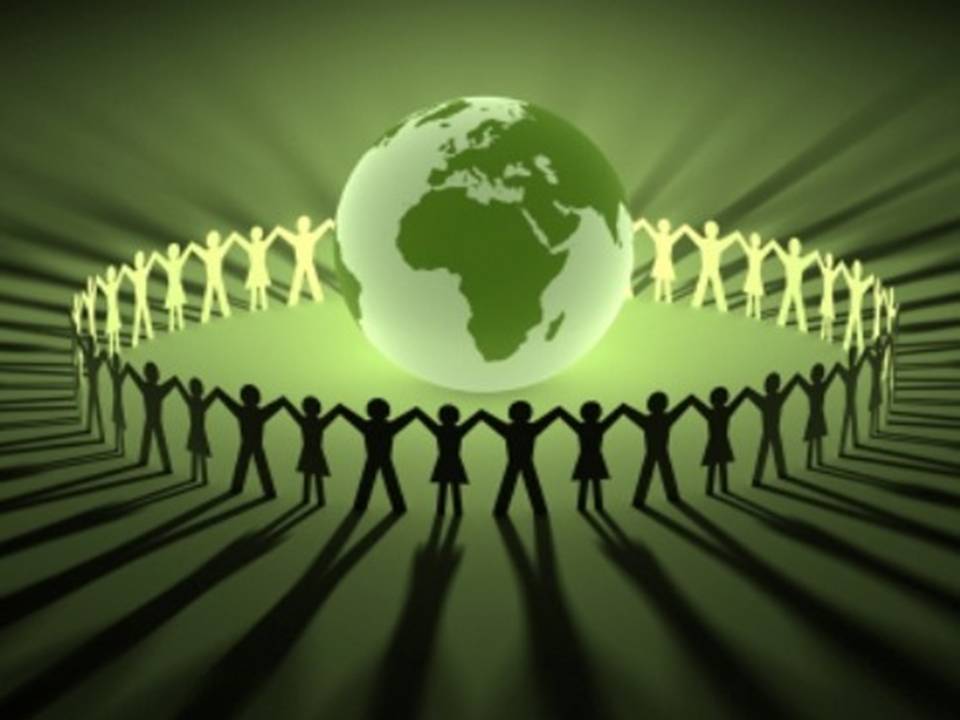 27.01.2017г. на общешкольной линейке был дан старт Экологической неделе. В этот же день были объявлены акции: «Чистота – залог здоровья» и  «Комнатные растения – наши друзья», оформлены стенды: - План недели экологии ;                                                                                                                     -Фоторепортаж «Моя малая Родина».                                                                                                         В понедельник обучающиеся 6 класса решали на уроке математики (учитель                                   Маляревич Г.Е.)  экологические задачи. На уроке биологии в 7, 8, 9,11 классах                                      (учитель Бухтиярова А.П.) и уроке географии в 9 классе (учитель  Бакун Н.Н.) обучающиеся разгадывали кроссворды.                                                                                            Проведен классный час в 11 классе «Памятники  природы в Новосибирской области». Обучающиеся узнали об  охране окружающей среды в Новосибирской области. Человек и природа неотделимы друг от друга. Однако, интенсивно используя леса, воды, землю и ее недра, человек своей хозяйственной деятельностью нарушает существующее в природе равновесие, что часто приводит к отрицательным последствиям. В области на сегодняшний день нет заповедников и национальных парков, однако имеется достаточно разветвленная сеть из 24 заказников. Из существующих особо охраняемых природных территорий области - охотничьи заказники: Кирзинский( заказник федерального значения), Кудряшовский бор, Сузунский, Талицкий, Колыракский, Южный, Доволенский; видовые охотничьи заказники: Казатовский, Мангазерский, Инской; комплексные охотничьи заказники: Усть-Таркский, Чикманский, Майзасский, Овчинниковский, Юдинский, Северный, Каргатский, Центральный, Маяк; Государственный ландшафтно-биологический заказник - Чановский, Государственный мирмекологический заказник Березовский, Государственный заказник на кедр сибирский Красный Яр; Государственные биологические заказники: Мануйловский, Майское утро. Лесные памятники природы занимают 2,036 тыс. га. Крупнейшие - ландшафтный заказник, включающий культуры сосны и лиственницы (816 га) и дендрарий (104 га),памятники природы областного значения «Мирниинский рям», «Волчья грива». «Буготакские сопки».На большой перемене для обучающихся школы учителем биологии Бухтияровой А.П. и  учителем географии Бакун Н.Н.  организовано путешествие «По страницам КРАСНОЙ КНИГИ Новосибирской области».                                                                                                                                    Учащиеся 7-11 классов с удовольствием участвовали в викторине, отвечая на вопросы о растениях, о животных, окружающей нас природе  «По страницам Красной книги Новосибирской области».                                                                                                              Результаты  участия в конкурсах:Ребята участвовали в конкурсе рисунков «Беречь природу сообща». Своими работами ребята доказали, что природу необходимо не только хорошо знать, но и любить, охранять. День третий.                                                                                                                                              Обучающиеся 5-11 классов знакомились с экологическими фактами на уроке математики (Маляревич Г.Е., Маркович Е.В.), физики (учитель Шумкина Н.А.), биологии  (учитель Бухтиярова А.П.).                                                                                                                          Проведен  классный час в 5 классе «Охраняемые территории нашей области - заповедники и заказники Новосибирской области». Обучающиеся узнали, что  в Новосибирской области насчитывается 26 государственных заказников. Общая занимаемая ими площадь -    1 472 099,2 гектара. На территории Новосибирской области в охране нуждаются: 140 видов растений и 157 видов животных. Узнали  также о заказнике «Северный».Расположение: Северный район Площадь: 102,739 тыс. га Границы заказника: в территорию заказника входит р. Тартас от п. Кордон до верховьев и ее притоки: реки Тайдас, Термяк, Калгач, Кутпушка, а также лесные угодья Государственного лесного фонда в следующих кварталах (лесоустройство 1989 года): с 29 по 34, 39, 40, 62, 63, 86, 87, 89, с 90 по 94, с 99 по 102, с 105 по 110, с 115 по 119, с 140 по 169, 185, с 187 по 193, с 209 по 235, с 241 по 245 и 253. Год основания: 1980 На большой перемене обучающиеся 9-11 классов под руководством Шумкиной Н.А. смотрели экологический фильм «Экология и жизнь».Для 5-8 классов учителем математики Маркович Е.В. проведено путешествие по родному краю «Экология  - сумма знаний, относящихся к экономике  природы», на котором  обучающиеся  решали экологические задачи.  Результаты  участия в конкурсах:День четвертый. Обучающиеся 5-11 классов знакомились с интересными экологическими фактами «Хочу все знать») на уроке математики (Маркович Е.В., Маляревич Г.Е.).  Узнали, что символизирует название птиц (Сова - символ мудрости, павлин - бессмертия, пеликан - жертвенности, аист - счастья). Познакомились с интересными фактами из жизни бобров. На уроках биологии  (учитель Бухтиярова А.П.), в 9 и 11 классах под девизом «Хочу всё знать» обучающиеся отвечали на вопросы викторины раздела по биологии, в  игровой форме «Лото» в  5 и 8 классах изучали растения нашей местности.  Результаты  участия в конкурсах по биологии и математике: На  уроке географии в 7 классе (учитель Бакун Н.Н.) обучающиеся узнали об исчезнувших животных (морская корова, дронт, странствующий голубь). Уроки физики  в 9 и 11 классах (учитель Шумкина Н.А.), ИЗО в 7 и 9 классах (учитель Плотникова И. Ю.) прошли под девизом «Хочу все знать». На большой перемене для обучающихся 5-11 классов под руководством  Маляревич Г.Е. и учителей естественно-математического цикла  проведена игра «Экологический поезд». Все  ребята с удовольствием участвовали в экологическом путешествии по станциям, отвечая на вопросы о растениях, о животных, окружающей нас природе. Результат  участия  в экологическом поезде: Учителем географии  Бакун Н.Н. для обучающихся  3-4 классов проведен классный час  «Поле чудес». После вступительного слова учителя  обучающиеся начальных классов прослушали стихотворение «Земля – наш общий дом»: Мы речь ведем о том,                                                                                                                     Что вся Земля – наш дом –                                                                                                        Наш добрый дом, просторный дом –Мы все с рожденья в нем живем.Еще о том ведем мы речь,Что мы наш дом должны беречь.Давай докажем, что не зряНа нас надеется Земля.                   «Реки, речки и моря по земле текут не зря» - тема  I тура. Победитель – Клещенко Оля.      Для отборочного тура  дети отгадывали загадки.                                                                                                                             «Про зеленые леса и лесные чудеса» - тема II тура. Победитель – Чипиленко Витя.                                                                                                                    «Какое небо голубое» - тема III тура. Победитель Шеин Вадим. Прошла игра со зрителями, рекламная пауза, финальная игра и супер игра. Победителем  игры «Поле чудес»   стал  Шеин Вадим. Ребята узнали много нового на классном часе, который  закончился словами: Земля – всего лишь маленькая частица Вселенной, но только на ней, как пока известно, ученым, есть жизнь. А значит надо стараться, чтобы природа нашего общего дома не просто сохранялась, а становилась все богаче и краше.                                                                                                                                   Наша планета Земля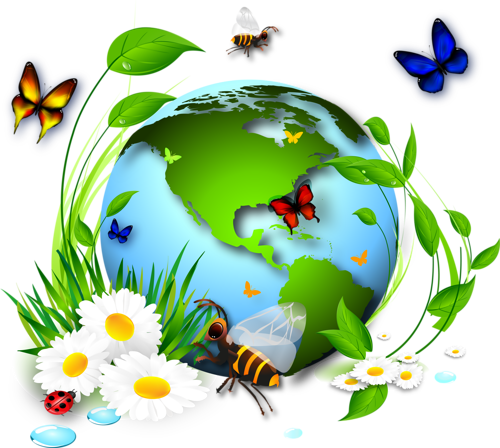 Очень щедра и богата:Горы, леса и поля –Дом наш родимый, ребята!Давайте будем беречь планету, Другой такой на свете нет. День пятый. На большой перемене обучающиеся 7-9 классов знакомились с 	исследовательскими  проектами  «Математика в природе родного края»                  (Шумкина Марина)                                 и  ««Тяжелые» и «легкие» жидкости» (Степина Ксюша) в кабинете физики. Обучающиеся 5-11 классов имели возможность познакомиться с проектами «Выращивание ели и туи в домашних условиях» (Невтис Аня)     и « Атмосферное давление» (Панфилова Женя и Сильванович Женя). Выступающие  с проектами получили по 5 баллов. С обучающимися  начальных классов Плотникова И.Ю.  провела познавательно - развлекательную программу по экологии    «Маленькие тайны зеленого друга». Результаты конкурсов:Урок биологии  «Вокруг света с комнатными растениями»  прошел в форме путешествия. Учитель Бухтиярова А.П. познакомила обучающихся с комнатными растениями - «гостями» из Африки, Америки, из Азии, Австралии - узамбарской фиалкой, кактусом, китайской розой-гибискусом, циссусом- домашним виноградом. Классный час «Экологическое ассорти» прошел в  7 классе (классный руководитель Маркович Е.В.).  Обучающиеся приняли участие в «Конкурсе эрудитов», «Лесной аптеки», «Бюро погоды», «Цветочном калейдоскопе» и  «Литературной страничке». Результаты:
Вечер заключительный – турнир знатоков природы «В беде нашу Землю эколог не бросит» прошел вечером в четверг. Ведущие Осипова Таня  и Силков Сергей, учитель биологии Бухтиярова А.П. представили участников турнира – команду «Экологов» и команду «Экологические ребята». Обучающиеся 5-11 классов отвечали на вопросы ведущих из разных областей наук, участвовали в различных конкурсах:  «Живая буква», «Красная книга» и др. Зрителям скучать не приходилось. Они были участниками игр «Дальше, дальше», «Вода – не вода», «Дерево - кустарник», «Правда ли…?». Первая команда «Экологи»: Руди Саша, Галка Регина, Пасько Аня, Невтис Кирилл, Казанцев Витя, Степина Ксюша. 2 команда «Экологические ребята»: Тырышкин Витя, Дроздов Даниил, Галка Ваня, Трясейкина Настя, Шеина Настя, Кондакова Лиза.  Победила 1 команда «Экологи»  со счетом 62-48.Общий итог участия обучающихся в конкурсах:Победители: Силков Сергей-16 балловНевтис Кирилл, Панфилова Женя-15 баллов Шумкина Марина, Туровская Лилиана-14 баллов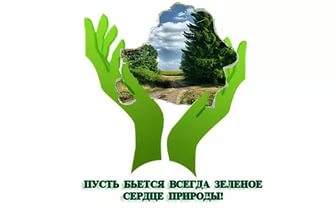 День недели№Вид деятельностиМесто проведения КлассыОтветственныеПервый день 27 .01. 2017 Пятница1Линейка. Открытие Недели экологии «Судьба природы - наша судьба».2 этажучитель  математики Маляревич Г. Е.Первый день 27 .01. 2017 Пятница2Оформление стендов:                                                    - План недели экологии                                                       - Фоторепортаж «Моя малая Родина»2 этажМаляревич Г.Е. Шумкина Н.А. Бухтиярова А.П. Второй день 30.01. 2017 ПонедельникРешение экологических задач.                             Кроссворды по экологии.УрокиМаляревич Г.Е. Бухтиярова А.П. Бакун Н.Н.                       Второй день 30.01. 2017 ПонедельникМероприятие «По страницам КРАСНОЙ КНИГИ Новосибирской области».Большая перемена Кабинет физики 7-11 классыБухтиярова А.П.                         Бакун Н.Н.Второй день 30.01. 2017 ПонедельникКлассный час «Памятники  природы в Новосибирской области».11 класс                       7 урок             Кабинет физикиКлассный руководитель Бухтиярова А.П.       Второй день 30.01. 2017 ПонедельникВыставка рисунков «Беречь природу сообща»2 этажПлотникова И. Ю. учитель ИЗОТретий день           31.01.2017   Вторник1«Минутка занимательных фактов» Уроки                              7 класс                            7 класс                               5 класс                               7, 8, 9 классыУчителя                     Бакун Н.Н.                    Маляревич Г. Е. Маркович Е.В. Шумкина Н.А.        Третий день           31.01.2017   Вторник2Мероприятие                «Экология  - сумма знаний, относящихся к экономике  природы»Большая перемена     5-8 классы                    Кабинет физикиМаркович Е.В.Третий день           31.01.2017   Вторник3Экологический фильм «Экология и жизнь»Большая перемена  9, 11 классы                    Кабинет литературы №12Шумкина Н.А.Третий день           31.01.2017   Вторник4Классный час «Охраняемые территории  области-заповедники и заказники Новосибирской области».5 класс                    6 урок Кабинет физики № 9Шумкина Н.А.Третий день           31.01.2017   Вторник5Галерея      КРАСНОЙ КНИГИ Новосибирской области2 этажБухтиярова А.П.                 Бакун Н.Н.                    Четвертый день       01.02.2017      Среда1«Хочу все знать»Уроки                                    6 класс                       5, 8, 9 классы                    9, 11 классы                   6, 7 классыУчителя                  БакунН.Н.                Маркович Е.В. Шумкина Н.А. Маляревич Г.Е.Четвертый день       01.02.2017      Среда2Мероприятие «Экологический поезд»Большая перемена                            5-11 классы                    Кабинеты 2 этажаМаляревич Г.Е. учителя ШМОЧетвертый день       01.02.2017      Среда3Игра «Поле чудес!»Кабинет №4                   3-4 классы  5 урокБакун Н.Н.Четвертый день       01.02.2017      Среда4Акция  «Комнатные растения – наши друзья»5-11 классыПлотникова И.Ю.               Четвертый день       01.02.2017      Среда5Акция «Чистота – залог здоровья»5-11 классыМаляревич Г.Е.Пятый день    02.02.2017                  Четверг1Исследовательские проекты «Математика в природе родного края».                                                       ««Легкие» и «тяжелые» жидкости»».Большая перемена 7-8 классы                        Кабинет физикиУчителя                            Маркович Е.В.                        Шумкина Н.А.             Пятый день    02.02.2017                  Четверг2Исследовательские проекты «Выращивание ели и туи в домашних условиях»                                                «Атмосферное давление»Большая перемена                   5-6 классы                        Кабинет литератураУчителя               Бухтиярова А.П. Шумкина Н.А.             Пятый день    02.02.2017                  Четверг3 Познавательно - развлекательная программа                                                    «Маленькие тайны зеленого друга»Большая перемена начальные классы                        БиблиотекаПлотникова И. Ю.Пятый день    02.02.2017                  Четверг4Классный час «Экологическое ассорти»7 класс     7 урок кабинет №11Маркович Е.В.                Пятый день    02.02.2017                  Четверг5Урок «Вокруг света с комнатными растениями»6 класс 5 урокКабинет №6Бухтиярова А.П.Пятый день    02.02.2017                  ЧетвергПятый день    02.02.2017                  Четверг6Заключительный вечер: «В беде нашу Землю эколог не бросит».                             Турнир знатоков природы.                             5-11 классыБухтиярова А.П. Учителя ШМО естественно-математического цикла№Ф.И. обуч-сяКлассКоличество баллов№Ф.И. обуч-сяКлассКоличество баллов1Алехина Наташа7111Галка Ваня812Балахонова Настя7112Трясейкина Снежана813Казанцев Витя7213Шейн Юра814Невтис Кирилл7414Шумкина Марина825Галка Регина91,515Чипиленко Саша816Дроздов Даниил1187Осипова Таня1128Пасько Аня1119Руди Саша11210Силков Сережа113Лидер дня – Дроздов ДаниилЛидер дня – Дроздов ДаниилЛидер дня – Дроздов ДаниилЛидер дня – Дроздов ДаниилЛидер дня – Дроздов ДаниилЛидер дня – Дроздов ДаниилЛидер дня – Дроздов ДаниилЛидер дня – Дроздов Даниил№Ф.И. обуч-сяКлассКоличество баллов1Панфилова Ж.592Старникова С.543Сандзюк Ксюша534Сильванович Ж.525Мазалова А.526Шеин В.527Туровская Л.7 68Шумкина М. 8 7№Ф.И. обуч-сяКлассКоличество баллов№Ф.И. обуч-сяКлассКоличество баллов1Дроздов Даниил1146Рычко Гоша932Осипова Таня1117Галка Регина923Пасько Аня1198Малахова Алина914Руди Саша1119Шеина Настя955Силков Сережа111010Беннер Максим9111Галка Саша6712Мазалова Саша6 2Станции 5 класс6 класс7 класс8 класс9 класс11 класс «Лесная аптека»95,5579«Очевидное - невероятное»614446«Знаки природы»10109898«Знаешь ли ты?»108119812«Не может быть»16415131620«Растения домашние»913447Итоги6029.547384862№Ф.И. обуч-сяКлассКоличество баллов1Киселев В.242Киселев С.443Умаров Н.224Фролова О.126Сандзюк Д.137Трясейкина В.158КлещенкоО.339Старников Ж.1210Журова Д.32№Ф.И. обучающихсяКлассКоличество баллов1Казанцев В.762Кондакова Л.773Невтис К.7114Осипов М.7 65Пасько М.796 Туровская Л.78№Ф.И. обуч-сяКлассКоличество баллов№Ф.И. обуч-сяКлассКоличество баллов1Алехина Наташа7114Галка Ваня812Балахонова Настя7115Трясейкина Снежана813Казанцев Витя72+6=816Шейн Юра814Невтис Кирилл74+11= 1517Шумкина Марина82+7+5=145Туровская Лилиана76+8=1418Чипиленко Саша816Пасько Маша7 919Галка Саша677Кондакова Лиза7720Мазалова Саша628Осипов Миша7621Галка Регина91,5+2= 3,59Дроздов Даниил118+4=1222Рычко Гоша9310Осипова Таня112+1=323Малахова Алина9111Пасько Аня111+9=1024Шеина Настя9512Руди Саша112+1=325Беннер Максим9113Силков Сережа113+13= 1626Сильванович Женя52+1+5=830Панфилова Женя59+1+5= 1527Мазалова Алина52+1=331Старникова Света54+1=528Шейн Вова52+1=332Сандзюк Ксюша53+1=429Трясейкина Настя5133Чипиленко Люба5134Степина Ксюша5535Невтис Аня55